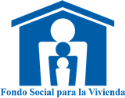 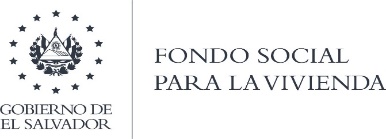 ACTA No. CV-26/2021.  En la Sala de Sesiones del Consejo de Vigilancia del Fondo Social para la Vivienda; San Salvador, a las diez horas del martes siete de septiembre del año 2021. Se realizó la reunión de los señores Miembros del Consejo de Vigilancia a la cual asistieron de manera virtual vía teams: la Licenciada BERTHA ALICIA SANTACRUZ DE ESCOBAR, nombrada por el Ministerio de Vivienda, quien ejerce el cargo de Presidenta, según el artículo treinta  y nueve de la Ley y Reglamento Básico del FSV y Licenciada YASMINE ROXVENI CALDERON GONZALEZ, Secretaria; nombrada por el Ministerio de Trabajo y Previsión Social; en representación del SECTOR PUBLICO; el señor RAUL ALFONSO ROGEL PEÑA, en representación del SECTOR LABORAL; comprobada la asistencia del Consejo la Licenciada Bertha Alicia Santacruz de Escobar, Presidenta; declara  abierta  la sesión y somete a consideración de los demás Miembros la agenda siguiente:  I.  Aprobación de Agenda.  II. Lectura y Aprobación del acta anterior No. CV-25/2021. III.  Análisis Acta de Sesión de Asamblea de Gobernadores Nº AG-173 del 16 de marzo del año 2021. IV. Análisis Acta de Sesión de Junta Directiva Nº JD-143/2021 del 12 de agosto del año 2021.  V.  Análisis Acta de Sesión de Junta Directiva Nº JD-144/2021 del 13 de agosto del año 2021.  VI.  Análisis Acta de Sesión de Junta Directiva Nº JD-145/2021 del 16 de agosto del año 2021.  VII.  Análisis Acta de Sesión de Junta Directiva Nº JD-146/2021 del 17 de agosto del año 2021. VIII. Análisis Acta de Sesión de Junta Directiva Nº JD-147/2021 del 18 de agosto del año 2021.  IX.  Acuerdos de Resolución sobre Información Reservada de esta Sesión. X. Correspondencia Recibida. XI. Varios. DESARROLLO: I. APROBACIÓN DE AGENDA.  La agenda fue aprobada tal como aparece redactada. II. LECTURA Y APROBACIÓN DEL ACTA ANTERIOR.  Se dio lectura al Acta CV-25/2021, de fecha 31de agosto del año 2021, la cual fue aprobada. III. ANALISIS ACTA DE SESIÓN DE ASAMBLEA DE GOBERNADORES Nº AG-173 DEL 16 DE MARZO DEL AÑO 2021.  Se recibió el acta en mención con sus respectivos anexos, y consta de la agenda siguiente: 1. Comprobación de Quorum; 2.  Aprobación de Agenda; 3.  Aprobación de Acta anterior; 4. Presentación de Estados Financieros2020; 5. Decisión sobre Resultados Ejercicio 2020; 6. Liquidación de Presupuesto de Ingresos y Egresos 2020; 7. Informe del Auditor Externo 2020; 8.  Modificación al Reglamento para la Devolución de Depósitos por Cotizaciones a los Trabajadores; 9.  Informe sobre Cárcava de Residencial Santa Lucía; 10. Pronunciamiento sobre Suficiencia de Reservas de Saneamiento de Cartera Hipotecaria al 31 de diciembre de 2020; 11. Memoria de Labores 2020: 12. Seguimiento de Acuerdos: y  13.  Acuerdo de resolución sobre información Reservada de esta sesión. Después de haber leído y analizado el contenido del acta este Consejo se da por recibido e informado y con relación a los puntos siguientes: Punto 4. Presentación de Estados Financieros2020, el Consejo se da por enterado.  Punto 5. Decisión sobre Resultados Ejercicio 2020, el Consejo se da por enterado.  Punto 6. Liquidación de Presupuesto de Ingresos y Egresos 2020, el Consejo se da por enterado.  Punto 7. Informe del Auditor Externo 2020 el Consejo se da por enterado; Punto 8.  Modificación al Reglamento para la Devolución de Depósitos por Cotizaciones a los Trabajadores, el Consejo se da por enterado.  Punto 9.  Informe sobre Cárcava de Residencial Santa Lucía, el Consejo se da por enterado.  Punto 10. Pronunciamiento sobre Suficiencia de Reservas de Saneamiento de Cartera Hipotecaria al 31 de diciembre de 2020, el Consejo se da por enterado. Punto 11. Memoria de Labores 2020, el Consejo se da por enterado Punto 12. Seguimiento de Acuerdos, el Consejo se da por enterado.  IV. ANALISIS ACTA DE SESIÓN DE JUNTA DIRECTIVA Nº JD-143/2021 DEL 12 DE AGOSTO DEL AÑO 2021. Se recibió el acta en mención con sus respectivos anexos, y consta de la agenda siguiente: I. Aprobación de Agenda; II.  Aprobación de Acta anterior; III.  Resolución de Créditos de Vivienda; IV. Informe sobre Nombramiento de Miembro del Consejo de Vigilancia por el Ministerio de Trabajo; V. Convocatoria a Sesión Extraordinaria de Asamblea de Gobernadores Nº AG-176; VI. Aprobación del Informe de Evaluación Técnica sobre la Gestión Integral de Riesgos, al 30 de junio de 2021; VII. Impacto de Capacidad de Endeudamiento del Sujeto de Crédito por cambio del Salario Mínimo; VIII. Informe de Licitación Pública No. FSV-06/2021” Servicios de Agencia de Publicidad”; IX. Renuncia del Jefe de Area de Préstamos; X. Nombramiento de Jefe de Area de Préstamos; XI.   Acuerdo de Resolución sobre Información Reservada de esta Sesión. Después de haber leído y analizado el contenido del acta este Consejo se da por recibido e informado y con relación a los puntos siguientes: acta este Consejo se da por recibido e informado y con relación a los puntos siguientes: Punto III.  Resolución de Créditos de Vivienda. Después de haber leído y analizado el contenido del acta este Consejo se da por recibido e informado de la aprobación de 27 solicitudes de crédito por un monto de $ 488,962.82, no teniendo ninguna observación que hacer al respecto al contenido del acta antes relacionada. Punto IV. Informe sobre Nombramiento de Miembro del Consejo de Vigilancia por el Ministerio de Trabajo, el Consejo se da por enterado. Punto V. Convocatoria a Sesión Extraordinaria de Asamblea de Gobernadores Nº AG-176, el Consejo se da por enterado.  Punto VI. Aprobación del Informe de Evaluación Técnica sobre la Gestión Integral de Riesgos, al 30 de junio de 2021, el Consejo se da por enterado.  Punto VII. Impacto de Capacidad de Endeudamiento del Sujeto de Crédito por cambio del Salario Mínimo, el Consejo se da por enterado.  Punto VIII. Informe de Licitación Pública No. FSV-06/2021” Servicios de Agencia de Publicidad”, el Consejo se da por enterado.  Punto IX.  Renuncia del Jefe de Area de Préstamos, el Consejo se da por enterado.  Punto X. Nombramiento de Jefe de Area de Préstamos, el Consejo se da por enterado. V. ANALISIS ACTA DE SESIÓN DE JUNTA DIRECTIVA Nº JD-144/2021 DEL 3 DE AGOSTO DEL AÑO 2021.  Se recibió el acta en mención con sus respectivos anexos, y consta de la agenda siguiente: I. Aprobación de Agenda; II.  Aprobación y Ratificación de Acta anterior; III.  Resolución de Créditos.  Después de haber leído y analizado el contenido del acta este Consejo se da por recibido e informado de 32 solicitudes de crédito por un monto de $ 589,341.27 no teniendo ninguna observación que hacer al respecto al contenido del acta antes relacionada. VI. ANALISIS ACTA DE SESIÓN DE JUNTA DIRECTIVA Nº JD-145/2021 DEL 16 DE AGOSTO DEL AÑO 2021.  Se recibió el acta en mención con sus respectivos anexos, y consta de la agenda siguiente: I. Aprobación de Agenda; II.  Aprobación y Ratificación de Acta anterior; III.  Resolución de Créditos.  Después de haber leído y analizado el contenido del acta este Consejo se da por recibido e informado de 34 solicitudes de crédito por un monto de $ 800,782.18 no teniendo ninguna observación que hacer al respecto al contenido del acta antes relacionada. VII. ANALISIS ACTA DE SESIÓN DE JUNTA DIRECTIVA Nº JD-146/2021 DEL 17 DE AGOSTO DEL AÑO 2021.  Se recibió el acta en mención con sus respectivos anexos, y consta de la agenda siguiente: I. Aprobación de Agenda; II.  Aprobación y Ratificación de Acta anterior; y III.  Resolución de Créditos. Después de haber leído y analizado el contenido del acta este Consejo se da por recibido e informado de 57 solicitudes de crédito por un monto de $ 1,168,650.01 no teniendo ninguna observación que hacer al respecto al contenido del acta antes relacionada. VIII. ANALISIS ACTA DE SESIÓN DE JUNTA DIRECTIVA Nº JD-147/2021 DEL 18 DE AGOSTO DEL AÑO 2021.  Se recibió el acta en mención con sus respectivos anexos, y consta de la agenda siguiente: I. Aprobación de Agenda; II.  Aprobación y Ratificación de Acta anterior; y III.  Resolución de Créditos. Después de haber leído y analizado el contenido del acta este Consejo se da por recibido e informado de 40 solicitudes de crédito por un monto de              $ 1,001.147.88 no teniendo ninguna observación que hacer al respecto al contenido del acta antes relacionada. IX. ACUERDO DE RESOLUCIÓN SOBRE INFORMACIÓN RESERVADA DE ESTA SESIÓN, el Consejo de Vigilancia, resuelve que las presentes Actas no hay puntos con declaratoria de reserva. X. CORRESPONDENCIA RECIBIDA. Memorándum del Licdo. René Cuéllar Marenco, Gerente de Finanzas, el cual dice:  Para su conocimiento y efectos pertinentes, se remite el Informe Intermedio de Cumplimiento Fiscal del FSV de enero a junio de 2021, emitidos por Velásquez Granados & Cía., Auditores Externos, el cual contiene: I.  Alcance de la Auditoría Fiscal; II. Resultados de la Auditoría Fiscal.  Después de haber leído y analizado el contenido del memorándum, este Consejo se da por enterado. XI. VARIOS. En este punto el Consejo no hubo nada que tratar.  La Presidenta del Consejo convoca para la próxima reunión el viernes 10 de septiembre del año 2021, a las diez horas a realizase en forma virtual vía teams.  Y no habiendo más que hacer constar, se da por finalizada la reunión a las once horas con cuarenta y tres minutos, ratificamos su contenido y firmamos.La presente acta es conforme con su original, la cual se encuentra firmada por los miembros del Consejo de Vigilancia: Bertha Alicia Santacruz de Escobar, Yasmine Roxveni Calderón González y Raúl Alfonso Rogel Peña.